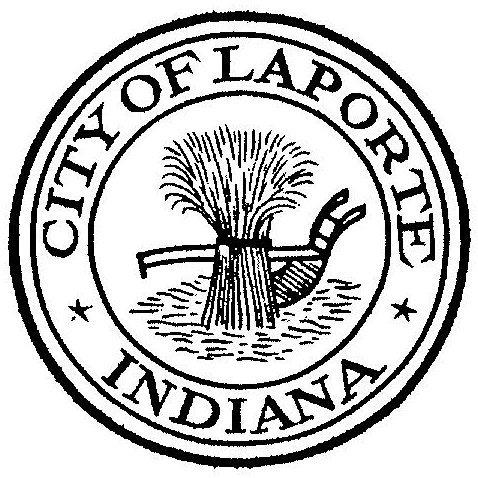 Board of Public Works and SafetyJessica Romine, Member       Tom Dermody, Mayor        Mark Kosior, MemberCity Hall 801 Michigan Ave., La Porte, IN  46350 				       Tuesday, June 4, 20249:00 AM                             AGENDALive and archived transmissions are available athttps://www.facebook.com/cityoflaportein and https://www.youtube.com/cityoflaportein.Call To OrderPledge Of AllegianceApproval Of MinutesPublic Comment: In Person and via Facebook LiveIndiana Historic Marker: 618 PlazaClerk-Treasurer: Claims ApprovalDepartment Head ReportsNew Business:-Friday Night Live Events-Melissa Mischke/Tucker King: Two Year Small Municipal and County Government         Enterprise Agreement-Jerry Jackson: Basement Backup Grant-111 Stanley Ct.-Craig Phillips: Approval of Purchase Option Agreement-Scott Field Property		Approval of Purchase Option Agreement-Boyd Boulevard PropertyUnfinished Business:Other Business: Next regularly scheduled meeting:  June 18, 2024 at 9a      10)  Adjourn